附件：境外非政府组织代表机构财务合规管理培训班报名表经研究，我单位选派下列同志参加培训：注：参会人员姓名、性别、手机、身份证号码为必填，其余选填。会务联系人：贺老师 13269588018（同微信）传真/电话：010-89372988   010-88191871（中总协培训部）单位名称（请加盖单位公章）（请加盖单位公章）（请加盖单位公章）（请加盖单位公章）（请加盖单位公章）（请加盖单位公章）（请加盖单位公章）（请加盖单位公章）（请加盖单位公章）单位地址邮编 联系人办公电话办公电话E-mail传真电话传真电话姓名性别职务手机手机身份证号身份证号身份证号身份证号E-mail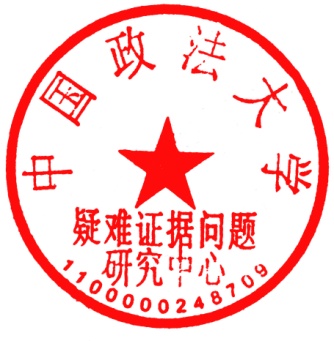 参加期次：第           期；       住宿：单间□ ， 标间合住□参加期次：第           期；       住宿：单间□ ， 标间合住□参加期次：第           期；       住宿：单间□ ， 标间合住□参加期次：第           期；       住宿：单间□ ， 标间合住□参加期次：第           期；       住宿：单间□ ， 标间合住□参加期次：第           期；       住宿：单间□ ， 标间合住□参加期次：第           期；       住宿：单间□ ， 标间合住□参加期次：第           期；       住宿：单间□ ， 标间合住□参加期次：第           期；       住宿：单间□ ， 标间合住□参加期次：第           期；       住宿：单间□ ， 标间合住□发票抬头：纳税人识别号：发票抬头：纳税人识别号：发票抬头：纳税人识别号：发票抬头：纳税人识别号：发票抬头：纳税人识别号：发票抬头：纳税人识别号：发票抬头：纳税人识别号：发票抬头：纳税人识别号：发票抬头：纳税人识别号：发票抬头：纳税人识别号：